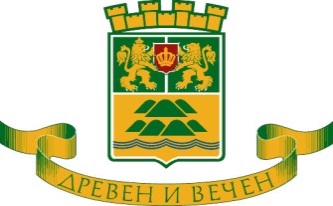 О Б Щ И Н А    П Л О В Д И Вгр. Пловдив, 4000, пл. «Стефан Стамболов» № 1,  тел: (032) 656 701, факс: (032) 656 703                                                             www.plovdiv.bg, e-mail: info@plovdiv.bgЗ А П О В Е Д№ 19 ОА 913      гр. Пловдив 24.04.2019 г.На основание чл. 44, ал. 1, т. 1 и ал. 2 от ЗМСМА, чл.182, ал.3, чл. 183, ал. 3 и ал. 4, чл.184, ал.1, чл.186, ал.3 от Изборния кодекс във връзка с произвеждането на изборите за членове на Европейския парламент от Република България на 26.05.2019 г. и Решение № 82-ЕП/07.04.2019 г. на Централната избирателна комисияН А Р Е Ж Д А М:І. Определям временни места по райони в Община Пловдив за поставяне на агитационни материали по време на предизборната кампания за произвеждане на изборите за членове на Европейския парламент от Република България на 26 май 2019 г.  както следва:На територията на район „Централен”:ул. „Авксентий Велешки” кръстовището с ул. „Филип Македонски” – рекламна колона1.2. ул. Михаил Такев №16 кръстовището с ул. „Хаджи Поптилев” – рекламна колона1.3. ул. „Авксентий Велешки” кръстовището с ул. „Гладстон” – рекламна колона1.4. ул. „Княз Александър Дондуков-Корсаков“  югозападно от бивша сладкарница„Стената“ – рекламна колона1.5. бул. „Цар Борис III Обединител“ № 50 кръстовището с бул. „Марица“ срещуВодната палата1.6. Предпазните огради на:- бул. „Христо Ботев” кръстовището с ул. „Авксентий Велешки” – тютюнев склад- бул. „Христо Ботев” № 63, североизточния ъгъл на кръстовището с бул. „Цар Борис III Обединител” /в посока бул. „Христо Ботев“/- бул. „Христо Ботев” – западно от бензиностанция „Еко”- бул. „Пещерско шосе” № 57 – западната ограда на поделение 26070 от страната на бул.„Копривщица”2. На територията на район „Източен”:2.1. източната ограда на стадион „Ботев” – ул. „Варшава”2.2. панели за графит на ул. „Вратцата” до Детска ясла № 152.3. гаражите на ул. „Ландос“ и ул. „Крайречна“2.4. училище „Васил Левски“ отсреща2.5. сградата срещу ул. „Славянска“ № 953. На територията на район „Западен”:3.1.  Коматевски комуникационен надлез3.2. Комуникационен подлез на ЖП линия София-Пловдив в кв. Прослав и подпорна стена на р. Първенецка3.3. метална ограда на бул. „Пещерско шосе” до бивша Гарнизонна фурна3.4. сгради на пенсионерски клуб и бивше кметство в кв. Прослав3.5. всички трафопостове на Район „Западен”4.  На територията на район „Северен”:4.1. За кв. 1 по плана кв. „Северно от Панаирни палати”, гр. Пловдив – метални врати на трафопост на ул. „Барикадите” до № 124.2. За кв. 1 по плана на кв. „Северно от Панаирни палати” – гр. Пловдив – метални врати на трафопост на бул. „Дунав” до № 1904.3. южно от кв. 604А по плана на Пета градска част, гр. Пловдив - пл. „Чехов” градинката – метални врати на трафопост4.4. За кв. 554 по плана на пета градска част, гр. Пловдив -  пл. „Неофит Рилски” – метални врати на трафопост – ул. „Неофит Рилски” и ул. „Карловска”4.5. За кв. 644 по плана на пета градска част, гр. Пловдив - ул. „Полк. Бонев” срещу № 28 – метални врати на трафопост4.6. За кв. 8 по плана на кв. „Тодор Каблешков”, гр. Пловдив  - ул. „Стоян Заимов”, източно от Жилищен блок на № 16 – метални врати на трафопост4.7. За кв. 1 по плана на кв. „Тодор Каблешков”, гр. Пловдив - ул. „Филипово” и ул. „Вук Караджич” – източната стена на „Битова тъкан” ЕООД4.8. За кв. 1А по плана на „Артерия аерогара”, гр. Пловдив - ул. „Мануш Войвода” – срещу № 9 - метални врати на трафопост4.9. За кв. 4 по плана на кв. „Тодор Каблешков”, гр. Пловдив - бул. „Васил Априлов” и ул. „Напредък” – северозапад – бетонни пана4.10. За кв. 7 по плана на кв. „Тодор Каблешков”, гр. Пловдив -  ул. „Кипарис” – северната метална ограда на ОУ „Панайот Волов”4.11. За кв. 7 по плана на кв. „Тодор Каблешков”, гр. Пловдив - ул. „Дилянка” – метални врати на трафопост в ОУ „Панайот Волов”4.12. За кв. 11 по плана на кв. „Тодор Каблешков”, гр. Пловдив - ул. „Дилянка” – северната фасада на бивш битов комбинат4.13. За кв. 4 по плана на кв. „Захарна фабрика”, гр. Пловдив - ул. „Атанас Канарев” – метални врати на трафопост4.14. За кв. 12 по плана на кв. „Захарна фабрика”, гр. Пловдив -  ул. „Пантелей Генов” и ул. „Генерал Кутузов” – метални врати на трафопост4.15. За кв. 143 по плана на кв. „Северно от панаирни палати”, гр. Пловдив - ул. „Ален Мак” и ул. „Данте” – метални врати на трафопост4.16. За кв. 148 по плана на кв. „Северно от панаирни палати”, гр. Пловдив - ул. „Милеви скали” – метални врати на трафопост5. На територията на район „Южен”:5.1. До поликлиниката на Събота пазар – 1 цилиндър5.2. ул. „Гоце Делчев” – ул. „Братя Бъкстон” – до клуба – 1 призма5.3. ограда на обект на ул. „Георги Кондолов“ № 425.4. метална ограда на ул. „Димитър Талев” № 595.5. в кв. Коматево – на обръщалото на автобуси – нефункциониращ павилион6. На територията на район „Тракия”:6.1. Административна сграда на зеленчуков пазар до блок № 916.2. Табло за плакати и обяви на бул. „Освобождение” до блок №166.3. Табло за плакати и обяви до бараките зад блок №106.4. Цилиндрично табло за плакати и обяви срещу магазин „Форум”6.5. Цилиндрично табло за плакати и обяви на ул. „Съединение” срещу блок № 36.6. Табло за обяви на входа на супермаркет „Триумф” на ул. „Шипка”.II. В съответствие с разпоредбите на Изборния кодекс се забранява:1.Унищожаването и заличаването на агитационни материали, поставени по определения в Изборния кодекс ред, до края на изборния ден.			2.Поставянето на агитационни материали на партии, коалиции и инициативни комитети в изборните помещения, както и на разстояние, по-малко от  от входа на сградата, в която е изборното помещение, през изборния ден и до края на гласуването.			3.  Използването на държавния и общинския транспорт за предизборна агитация.			4. Използването на агитационни материали, които застрашават живота и здравето на гражданите, частната, общинската и държавната собственост и безопасността на движението, както и на материали, които накърняват добрите нрави, честта и доброто име на кандидатите.			5. Поставянето на агитационни материали на сгради, огради и витрини – без изричното разрешение на собственика или управителя на имота.III. В седемдневен срок след изборния ден партиите, коалициите и инициативните комитети да премахнат поставените от тях агитационни материали.IV. Настоящата заповед да се сведе до знанието на секретаря на община Пловдив, заместник – кмет ОР при община Пловдив, директора на Пловдивски общински инспекторат, кметовете на райони, директора на ОД на МВР – гр. Пловдив.V. Настоящата заповед да се оповести чрез средствата за масова информация и да се обяви на интернет сайта на Община Пловдив.VI. Контрол по изпълнение на настоящата заповед възлагам на г-н Златин Велев -  заместник - кмет в Община Пловдив.ИНЖ. ИВАН ТОТЕВКмет на Община Пловдив(п)